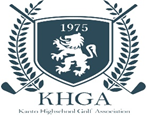 2021年7月吉日関東高等学校・中学校ゴルフゴルフ選手権夏季大会参加選手・保護者・参加校顧問　　　　各位関東高等学校・中学校ゴルフ連盟理事長　　橋本　賢一令和３年度関東高等学校・中学校ゴルフ選手権夏季大会大会終了のご報告と御礼　日ごろより、本連盟にご理解とご協力いただき、深く感謝申し上げます。令和３年度高等学校・中学校ゴルフ選手権大会が各会場におきましてコロナ対策ガイドラインのもと無事に開催終了できましたことご報告申し上げます。　選手たちには大会直前１週間の健康調査報告書の提出、大会当日の検温と健康チェックを義務付け、保護者の皆様の会場への立ち入りを禁止、運営スタッフの抗原抗体検査の実施等、本連盟として出来得る限りの対策を講じました。さらに関東全域に緊急事態宣言を発令しているということもあり、参加校に普段の学校生活におけるコロナ対策について調査、学校の休校処置におけるガイドラインを作成し対策を設定し大会を開催いたしました。大会会場となりました那須野が原カントリークラブ様、千成ゴルフクラブ様、取手国際ゴルフ倶楽部、真名カントリークラブ様には、事前準備の段階から実施に向けた対策についてご理解を頂き、様々な面でご協力を頂きました。各ゴルフ場のスタッフの皆様に心より御礼申し上げます。また、協賛・後援・協力を頂きました関係各社様、ご理解とご協力頂き心より感謝申し上げます。そして、選手たちがコロナに感染しないよう普段から指導して頂いております各校顧問の先生方、保護者の皆様、大会実施および参加にご理解とご協力頂き心より感謝申し上げます。今大会は、安全第一の観点から様々な制限を設けざるを得ない状況となりましたが、今後コロナの感染拡大が落ち着き、沢山の保護者の皆様にも観戦して頂ける大会を開催出来ることを祈念しております。最後になりますが、今後も本連盟の運営、活動にご理解とご協力を宜しくお願い申し上げます。関東高等学校・中学校ゴルフ連盟